SMLOUVA O DÍLOuzavřená podle ust. § 2586 a násl. zák. č. 89/2012 Sb., občanský zákoník,
ve znění pozdějších předpisů (dále také jen „OZ“)č. smlouvy zhotovitele:	16032/031č. smlouvy objednatele (CES):	E639-S-2111/2016s názvem„Odstranění následků MU - vykolejení 2DV, ŽST Břeclav“ČI. 1. Smluvní stranyObjednatel:Správa železniční dopravní cesty, státní organizacesídlo:	Praha 1- Nové Město, Dlážděná 1003/7, PSČ 110 00IČO:	70994234DIČ:	CZ70994234zapsaná v obchodním rejstříku vedeném Městským soudem v Praze, oddíl A, vložka 48384 zastoupen:	Ing. Miroslavem	Konečným, ředitelem Oblastního ředitelství Brnobankovní spojení: účtu:	Zastoupení ve věcech smluvních:Zastoupení ve věcech technických:Adresa pro zasílání smluvní korespondence a daňových dokladů (faktur):Správa železniční dopravní cesty, státní organizace, Oblastní ředitelství Brno, Kounicova 688/26, Brno, PSČ 611 43Na daňových dokladech (fakturách) musí bvt uveden název firmy objednatele s jeho sídlem:Správa železniční dopravní cesty, státní organizace, Praha 1 - Nové Město, Dlážděná 1003/7, PSČ 110 00na straně jedné (dále jen „objednatel“)Zhotovitel:Chládek a Tintěra Havlíčkův Brod, a.s.sídlo:	Havlíčkův Brod, Průmyslová 941, PSČ 580 01IČO:	60932171DIČ:	CZ60932171zapsán v obchodním rejstříku u Krajské soudu v Hradci Králové, oddíl B vložka 2487 zastoupen:	Petrem Suchým,	předsedou představenstvabankovní spojení: č. účtu:	Zastoupení ve věcech technických :Zastoupení ve věcech realizace (osoba se zvláštní způsobilostí - autorizovaná osobaAdresa pro zasílání smluvní korespondence:Průmyslová 941, 580 01 Havlíčkův Brod na straně druhé (dále jen „zhotovitel“)Tato smlouva o dílo (dále jen „smlouva") se řídí českým právem. Případné spory z této smlouvy budou projednávány před místně a věcně příslušným soudem ČR.Investorem se v této smlouvě rozumí: Správa železniční dopravní cesty, státní organizace.ČI. 2. Výchozí podklady a údajeSmlouva bude plněna v souladu se zněním následujících dokumentů:Technické kvalitativní podmínky staveb státních drah, v platném znění (dále jen „TKP“);Technické kvalitativní podmínky pozemních komunikací, v platném znění;České technické normy ČSN a interní předpisy Správy železniční dopravní cesty, státní organizace a Českých drah, a.s. vyjmenované v příslušných kapitolách TKP a v Technických kvalitativních podmínkách pozemních komunikací;Výzva k podání nabídky ze dne 28.06.2016, č.j. 11490/16-SŽDC-OŘ BNO-ÚPI včetně příloh č.1, č.2, č.3, č.4, č.5, č.6;Nabídka zhotovitele ze dne 07.07.2016, která byla vybrána jako nejvhodnější a oznámena rozhodnutím zadavatele o výběru nejvhodnější nabídky dne 11.07.2016, č.j. 12153/16-SŽDC-OŘ BNO-ÚPI podepsaného ředitelem Oblastního ředitelství (dále jen OŘ) Brno,Obchodní podmínky Oblastního ředitelství Brno.Zhotovitel prohlašuje, že dokumenty uvedené v této smlouvě a jejích přílohách mu byly předány před podpisem této smlouvy nebo je má jinak k dispozici, že s jejich obsahem je seznámen, a že jejich obsah je pro něj závazný.V případě, že zadávací dokumentace stanovuje technické kvalitativní podmínky odchylně od TKP, platí ustanovení zadávací dokumentace.Zhotovitel se zavazuje respektovat změny předpisů Správy železniční dopravní cesty, státní organizace a norem, které se týkají předmětné stavby a jejích součástí, i pokud k nim dojde během provádění stavby, a pokud budou objednatelem uplatněny. Tyto změny budou řešeny včetně cenového ohodnocení v dodatcích smlouvy, které se zhotovitel zavazuje uzavřít.ČI. 3. Název a předmět dílaNázev díla: „Odstranění následků MU - vykolejení 2DV, ŽST Břeclav“.Předmětem díla je ve smyslu ust. § 2587 OZ realizace díla v rozsahu dle zadávací dokumentace v obvodu dráhy na pozemcích Správy železniční dopravní cesty, státní organizace a Českých drah, a.s. v rozsahu dále specifikovaném v oceněných výkazech výměr - příloha č.1, která tvoří nedílnou součást této smlouvy. Zhotovitel se zavazuje provést výše uvedené dílo na svůj náklad a nebezpečí, s odbornou péčí, řádně a ve sjednané době a objednatel se zavazuje za podmínek v této smlouvě dokončené dílo převzít a zaplatit sjednanou cenu díla.Místem provedení díla viz. §§ 2088, 2599 OZ je obvod dráhy na pozemcích Správy železniční dopravní cesty, státní organizace a Českých drah, a.s.ČI. 4. Termín plněníZhotovitel se zavazuje provést dílo podle této smlouvy řádným dokončením a předáním objednateli v termínech:zahájení prací:	ihned po podpisu smlouvydokončení prací:	srpen 2016Cena celého díla je stanovena jako nejvýše přípustná s výjimkou změn dodatečně vyžádaných objednatelem a potvrzených zhotovitelem.Cena celkem bez DPH:	3,687.285,00 Kč(slovy bez DPH: Třimilionyšestsetosmdesátsedmtisícdvěstaosmdesátpětkorunčeských)Uvedené ceny nezahrnují DPH, tato bude účtována sazbou dle platných předpisů. Kvýše uvedené ceně díla bez DPH bude připočtena DPH ve výši stanovené zákonem č. 235/2004 Sb., ve znění pozdějších předpisů (dále též jen „zákon o DPH“). V případě, že dle ust. § 92e zákona o DPH bude dílo dle této smlouvy představovat poskytnutí stavebních prací, které podle sdělení Českého statistického úřadu o zavedení Klasifikace produkce (CZ-CPA) uveřejněného ve Sbírce zákonů odpovídají číselnému kódu klasifikace produkce CZ-CPA 41 až 43 platnému od 1. ledna 2008, použije plátce režim přenesení daňové povinnosti a smluvní strany jsou povinny postupovat a plnit povinnosti v rámci režimu přenesené daňové povinnosti v souladu s ust. § 92a zákona o DPH.Při poskytnutí prací použije plátce režim přenesení daňové povinnosti ve smyslu §92e zákona č. 235/2004 Sb. Jedná se o stavební práce zařazené do klasifikace CZ-CPA 42.12.20.ČI. 6. Povinnosti smluvních stranZhotovitel je povinen provést dílo dle smlouvy na svůj náklad a na své nebezpečí ve sjednané době. Nevyplývá-li ze smlouvy nebo z povahy díla něco jiného, je zhotovitel oprávněn provést dílo před sjednanou dobou.Zhotovitel je povinen provést dílo sám, a to buď osobně, nebo prostřednictvím svých zaměstnanců. Zhotovitel je oprávněn provést dílo pod svým osobním vedením a k tomu pověřit třetí osobu provedením díla maximálně do 30% celkového rozsahu díla. Při provádění díla třetí osobou má zhotovitel odpovědnost, jako by dílo prováděl sám.Využije-li zhotovitel v průběhu plnění předmětu této smlouvy subdodavatele, který nebyl v nabídce zhotovitele uveden, je zhotovitel povinen o této skutečnosti písemně informovat objednatele, a to ještě před samotným zahájením plnění předmětu této smlouvy subdodavatelem, a zároveň předložit objednateli kopii smlouvy obsahující závazek subdodavatele k plnění části předmětu této smlouvy čí k poskytnutí věcí či práv, s nimiž bude zhotovitel oprávněn disponovat v rámci plnění předmětu této smlouvy. I v těchto případech má zhotovitel odpovědnost, jako by dílo prováděl sám a zároveň nesmí část díla plněná subdodavatelem nebo subdodavateli překročit 30% celkového rozsahu díla.Zhotovitel je povinen dodržovat pokyny objednatele, pokud neodporují obsahu této smlouvy nebo právním předpisům a řádně a včas je plnit. Pokud zhotovitel nesplní pokyn objednatele v přiměřené době, je objednatel oprávněn zapsat pokyn do stavebního deníku. Pokud ani na tento písemný pokyn nebude zhotovitelem reagováno do pěti dnů od zapsání do stavebního deníku, je objednatel oprávněn učinit přiměřená opatření, vhodná k realizaci pokynu na účet zhotovitele.Zjistí-li zhotovitel nevhodnost věcí nebo pokynů předaných mu objednatelem, je povinen sdělit objednateli, v čem spočívá nevhodnost a navrhnout objednateli způsob řešení, blíže viz. § 2594 OZ.Zhotovitel je povinen vést ode dne zahájení provádění díla až do dne odstranění poslední vady díla stavební deník (typ pro SŽDC, který si zhotovitel zajistí u Správy železniční dopravní cesty, státní organizace, Technické ústředny dopravní cesty (dále jen TÚDC), nebo si na vlastní náklady zajistí jeho vytištění dle předlohy na webu TÚDC: http://typdok.tudc.cz/typdok/SD/7_SD_UdrzbaOPravy_Vzor.pdf), vše v souladu se zákonem č. 183/2006 Sb., o územním plánování a stavebním řádu (stavební zákon), ve znění pozdějších předpisů a jeho prováděcích předpisů. Zhotovitel je povinen uložit stavební deník na místě provádění díla tak, aby k němu měl přístup zástupce objednatele denně po celou pracovní dobu.Zhotovitel je povinen vést ve stavebním deníku denní záznamy, jejichž minimálním obsahem je zejména datum, jmenný seznam pracovníků zhotovitele a jeho subdodavatelů zúčastněných na díle, počasí, popis prováděných činností, pozastavení díla včetně důvodu pozastavení díla, mimořádné události (pracovní úrazy, kolize s jinými zhotoviteli, oznámení zakrytí části díla, oznámení nutnosti víceprací, oznámení o odstranění nedostatků zjištěných objednatelem nebo třetí osobou, oznámení o výsledku vyšetření přítomnosti alkoholu nebo jiné návykové látky provedené u zaměstnance zhotovitele, nebo zaměstnance subdodavatele které bylo provedeno zhotovitelem na základě požadavku objednatele, oznámení termínu připravovaných zkoušek, předpřejímky a přejímky). Zhotovitel je povinen na výzvu objednatele předat mu originál každého zápisu do stavebního deníku.Objednatel je oprávněn kontrolovat provádění veškerých prací, podepisovat denní záznamy, vyjadřovat se k jednotlivým zápisům, zapisovat zjištěné nedostatky v provádění díla s výzvou k jejich odstranění a zapisovat požadavky objednatele ve věci provádění díla. Objednatel je oprávněn požadovat po zhotoviteli vyšetření přítomnosti alkoholu nebo jiné návykové látky u zaměstnanců zhotovitele nebo jeho subdodavatelů pokud se bude objednatel důvodně domnívat, že zaměstnanci zhotovitele nebo jeho subdodavatelů vykonávající činnosti pod vlivem alkoholu nebo jiných návykových látek nebo zjistí známky porušení povinnosti zákazu používání alkoholických nápojů nebo jiných návykových látek v místě provádění díla. Zhotovitel se zavazuje v tomto případě postupovat podle zákona č. 262/2006 Sb. - zákoník práce, v platném znění. V případě odmítnutí vyšetření přítomnosti alkoholu nebo jiné návykové látky, ze strany zaměstnanců zhotovitele nebo jeho subdodavatelů je objednatel oprávněn pozastavit provádění díla, viz. čl.6.7. této smlouvy.Objednatel je oprávněn požadovat po zhotoviteli změnu rozsahu díla nebo jeho jednotlivé části. V případě, že objednatel uplatní požadavek na změnu rozsahu díla, je zhotovitel povinen do pěti dnů od obdržení písemného požadavku předložit objednateli položkový rozpis ceny dle požadované změny a navrhnout nový nebo upravený časový harmonogram provádění díla, který zahrne předpokládanou změnu plnění. V případě požadavku na plnění, které není v původní cenové nabídce zhotovitele obsaženo, se smluvní strany dohodly, že způsob stanovení takové ceny bude vždy dohodnut pro jednotlivé případy samostatně. V případě, že objednatel uplatní písemný požadavek na zúžení rozsahu díla, je zhotovitel povinen požadované plnění neprovádět a v případě, že takové plnění již zahájil, v jeho provádění nepokračovat. Ceny obsažené v původní cenové nabídce zhotovitele budou podkladem pro ocenění rozsahu díla, které nebude provedeno.Zhotovitel vyzve objednatele zápisem ve stavebním deníku ke kontrole všech plnění, která mají být zabudovaná, budou zakryty nebo se stanou nepřístupné, nejméně tři pracovní dny předem. Pokud se objednatel nedostaví a nevykoná kontrolu těchto plnění, je zhotovitel oprávněn v plnění pokračovat. Pokud bude objednatel dodatečně požadovat odkrytí těchto plnění, je zhotovitel povinen tento požadavek splnit na náklady objednatele.Zhotovitel je povinen zápisem ve stavebním deníku vyzvat objednatele nejméně tři pracovní dny předem k účasti na předepsaných nebo dohodnutých zkouškách, blíže viz. § 2607 OZ. Dílo se považuje dokončené úspěšným provedením dohodnutých zkoušek. Nevyzve-li zhotovitel objednatele k účasti na předepsaných nebo dohodnutých zkouškách, je zhotovitel povinen na písemnou žádost objednatele takové zkoušky opakovat a nést veškeré náklady s opakovanými zkouškami spojené.Zhotovitel je povinen při provádění díla dodržovat všechny obecně závazné právní předpisy, technické a oborové normy, pravomocná rozhodnutí orgánů státní správy a samosprávy, jakož i všechny smluvní dokumenty.Při prácí ve výlukách a rovněž i při práci bez výluk odpovídá zhotovitel za to, že prováděné práce odpovídají platným předpisům Správy železniční dopravní cesty, státní organizace a Českých drah, a.s., a že neohrozí bezpečnost železničního provozu. Za škody vzniklé porušením těchto povinností odpovídá zhotovitel.Při práci bez výluk se vedoucí práce nebo osamělý zaměstnanec zhotovitele před začátkem prací ohlásí příslušnému dopravnímu zaměstnanci objednatele za účelem sjednání podmínek bezpečnosti práce v provozované dopravní cestě, v souladu s předpisem o bezpečnosti a ochraně zdraví při práci (předpis SŽDC Bp1), a sdělí mu další potřebné údaje, na jejichž základě je oprávněn činnost v provozované koleji (nevyloučené koleji) vykonávat. Dostaví-li se vedoucí práce nebo osamělý zaměstnanec zhotovitele k dopravnímu zaměstnanci objednatele sjednat podmínky bezpečné práce v provozované dopravní cestě osobně, je jeho povinností se prokázat i dokladem opravňujícím ke vstupu do provozované železniční dopravní cesty SŽDC.Zhotovitel je povinen dodržet soulad návrhu postupu prací s možnostmi objednatele v poskytování výluk. Zhotovitel se zároveň zavazuje zajistit realizaci prací tak, aby probíhaly minimálně 12 hodin denně včetně sobot, nedělí a státních svátků v případě nepřetržitých výluk trvajících více než 36 hodin.Zhotovitel je při provádění díla povinen dodržovat zejména obecně závazné právní předpisy v oblasti BOZP, PO, ochrany životního prostředí, nakládání s odpady a nakládání s nebezpečnými látkami. V případě, že zhotovitel (jeho zaměstnanci, subdodavatelé a pod.) předpisy BOZP poruší, zavazuje se zhotovitel uhradit veškeré škody, pokuty ev. další pohledávky sám nebo je uhradit objednateli, pokud budou po objednateli vymáhány a objednatel je bude nucen uhradit.Před zahájením plnění objednatel předá zhotoviteli staveniště (též místo provádění díla) na základě písemného protokolu prosté všech právních a faktických vad nebo práv třetí osoby a seznámí ho se specifickými místními podmínkami. Při předání staveniště předá objednatel zhotoviteli rovněž povolení ke vstupu na dotčené pozemky a geodetické podklady nutné k provádění díla. Zařízení staveniště se zavazuje vybudovat a zabezpečit vlastním nákladem zhotovitel, který nese rovněž i náklady na provoz, údržbu a úklid staveniště a na zamezení přístupu na staveniště cizím osobám, a to po celou dobu provádění prací. Ke dni dokončení díla zhotovitel staveniště vyklidí a předá je protokolárně objednateli.V případě svářečských prací musí zhotovitel postupovat dle předpisu SŽDC S 3/5 „Svářečské práce na součástech železničního svršku“ a také v souladu se Směrnicí SŽDC č. 56 o požární bezpečnosti při svařování ve státní organizaci Správa železniční dopravní cesty. Vedoucí zaměstnanec zhotovitele musí na základě této uzavřené smlouvy rozhodnout o rozsahu znalostí „Směrnice SŽDC č. 56 o požární bezpečnosti při svařování ve státní organizaci Správa železniční dopravní cesty" pro osoby zhotovitele i subdodavatele, které se oprávněně mohou vyskytovat při provozovaných činnostech se zvýšeným požárním nebezpečím na pracovištích SŽDC, popř. jsou v pracovním poměru nebo obdobném pracovním vztahu k provozovatelům těchto činností v objektech a zařízeních železnice. Vedoucí zaměstnanec zhotovitele současně zabezpečí seznámení osob s příslušnými články této směrnice a dále zajistí, aby před zahájením svářečských prací vyhodnotila příslušná OZO PO, TPO případně preventista PO, nebo proškolený vedoucí zaměstnanec ve spolupráci se svářečem podmínky zajištění požárně bezpečnostních opatření, a to včetně způsobu předání a převzetí pracoviště k provedení prací, při jejich přerušení a po jejich ukončení. O vyhodnocení podmínek vykonávaných činností provede zaměstnanec zhotovitele písemný záznam (např. s využitím přílohy č.1 Směrnice SŽDC č. 56 nebo zápisem do deníku svářečských prací). Pro stanovení rozsahu požárně bezpečnostních opatření při svářečských pracích použije zhotovitel tiskopis příkazu ke svařování - (vzor příkazu ke svařování je uveden v příloze č.2 Směrnice SŽDC č. 56).V případě prací na bezstykové koleji musí zhotovitel postupovat dle předpisu SŽDC S 3/2 „Bezstyková kolej“ v platném znění.Nejpozději při předání ukončeného díla předá zhotovitel objednateli jako součást plnění doklady pořízené v průběhu realizace díla:dokumentaci skutečného provedení geodetické zaměřenídoklady a protokoly o provedených zkouškách a revizích průkazy UTZatesty od použitých materiálůoriginál stavebního deníkuZhotovitel je původcem odpadů ze stavební činnosti spojené s realizací díla a v plné míře odpovídá za nakládání s těmito odpady, jejich třídění, evidenci a bezpečné zneškodnění, odstranění nebo uložení pomocí oprávněných osob. Povinnosti původce jsou podle zákona nepřenositelné na jiný subjekt. Zhotovitel je povinen nakládat s odpady v souladu s platnou legislativou a obecně závaznými předpisy, zejména pak dodržovat ustanovení zákona 185/2001 Sb., o odpadech, vyhlášky č. 383/2001 Sb. apod. V případě nebezpečných odpadů (např. azbest apod.) musí zhotovitel postupovat v souladu s právními předpisy, předepsanými technologickými postupy a dbát specifik vyplývajících z práce s těmito nebezpečnými látkami. Mimo jiné odpovídá zhotovitel za poučení zaměstnanců o práci s nebezpečnou látkou a za dodržení podmínek ochrany zdraví zaměstnanců při práci s těmito odpady. Zhotovitel má rovněž ohlašovací povinnost vůči orgánu ochrany veřejného zdraví.Zhotovitel odpovídá za to, že dílo bude splňovat požadavky na jakost specifikovanou ve smlouvě, v projektové dokumentaci a bude provedeno, chráněno a označeno podle ČSN, ČSN EN, ČSN ISO, bude odpovídat technickým požadavkům na stavební výrobky ve smyslu zákona č. 22/1997 Sb., vyhlášky č. 163/2002 Sb. (obojí v platném znění) a dalším platným právním předpisům.Záruční doba za dílo dle této smlouvy činí 24 měsíců. Záruční doba počíná běžet dnem, kdy provedené dílo dle této smlouvy převezme objednatel.Zhotovitel je povinen do 10 dnů ode dne doručení písemné reklamace vady díla zahájit práce k odstranění reklamované vady, a vadu díla odstranit ve lhůtě dohodnuté s objednatelem. V případě zjištění vady díla ohrožující bezpečnost nebo provoz železniční dopravy nebo v případě havárie, je zhotovitel povinen zahájit odstraňování reklamované vady do 3 dnů ode dne doručení písemné reklamace.Nezahájí-li zhotovitel odstranění vad v uvedených termínech, je objednatel oprávněn tyto vady odstranit, a to na náklady zhotovitele.Dojde-li k uplatnění reklamace v záruční době, prodlužuje se sjednaná záruka za jakost díla o dobu ode dne doručení písemného oznámení reklamované vady do předání odstraněné vady díla objednateli.ČI. 8. Platební podmínkyZaplacení smluvní ceny provede objednatel úhradou dílčích daňových dokladů /faktur/ a konečného daňového dokladu /faktury/ podle dále uvedených podmínek a v souladu s ust. § 21 zákona č. 235/2004 Sb., o dani z přidané hodnoty, v platném znění.Dílčí zdanitelné plnění bude vymezeno objemem prací, potvrzeným ve zjišťovacím protokolu, jehož součástí bude soupis provedených prací rozčleněný podle akcí. Soupis provedených prací bude zahrnovat dobu do posledního pracovního dne běžného měsíce, kdy se uskuteční dílčí zdanitelné plnění, s výjimkou měsíce prosince, kdy se dílčí zdanitelné plnění uskuteční 15.den měsíce prosince. Nedotčena zůstávají i ostatní závazná ustanovení zákona o dani z přidané hodnoty č. 235/2004 Sb. v platném znění, včetně způsobu vzniku zdanitelného plnění..Všechny daňové doklady /faktury/ musí obsahovat údaje běžné pro tento druh dokladů (podle zák. č. 235/2004 Sb., o dani z přidané hodnoty, v platném znění, náležitosti účetního dokladu podle zákona č. 563/1991 Sb., o účetnictví, v platném znění a ust. § 435 OZ). V případě, že daňový doklad /faktura/ nebude mít všechny náležitosti uvedené v této smlouvě, je oprávněn objednatel daňový doklad vrátit zhotoviteli a nevzniká prodlení s placením. Zhotovitel je povinen v takovém případě vystavit nový daňový doklad /fakturu/ a doručit ji objednateli.Faktury s náležitostmi daňového dokladu budou vystavovány na objednatele:Správa železniční dopravní cesty, státní organizace Praha 1 - Nové Město, Dlážděná 1003/7, PSČ 110 00IČO: 70994234 DIČ: CZ70994234Obchodní rejstřík u Městského soudu v Praze, oddíl A, vložka 48384Na daňovém dokladu musí být uveden úplný název stavby v souladu s uzavřenou smlouvou o dílo. a zasílány na korespondenční adresu:Správa železniční dopravní cesty, státní organizace, Oblastní ředitelství Brno,Brno, Kounicova 26, PSČ 611 43Zhotovitel má povinnost předložit objednateli konečný daňový doklad /fakturu/ nejdéle do 15 dnů po protokolárním konečném předání a převzetí díla. Přílohou konečné faktury (daňového dokladu) bude soupis všech odsouhlasených faktur (daňových dokladů).Splatnost daňového dokladu /faktury/ nebo její části bez DPH za provedené práce je 30 dnů po doručení faktury objednateli na výše uvedenou korespondenční adresu.Den úhrady je vždy dnem odepsání předmětné částky z účtu objednatele.Bude-li předávané dílo vykazovat vady, které nebrání užívání a zhotovitel tyto vady neodstraní, bude konečná faktura krácena o 5% ze smluvní ceny díla. Tato částka bude pozastavena do doby odstranění vad. Pokud nebudou vady do dohodnutého termínu odstraněny, nebude pozastavená částka zhotoviteli uhrazena. Objednatel má právo pozastávku započítat se splatnou smluvní pokutou uloženou zhotoviteli dle této smlouvy.Smluvní strany se dohodly, že stane-li se zhotovitel nespolehlivým plátcem DPH nebo daňový doklad zhotovitele bude obsahovat číslo bankovního účtu, na který má být plněno, aniž by bylo uvedeno ve veřejném registru spolehlivých účtů, je objednatel oprávněn z finančního plnění uhradit daň z přidané hodnoty přímo místně a věcně příslušnému správci daně zhotovitele.Pokud na díle jsou při předání a převzetí drobné vady nebránící provozu, je nutné termíny pro jejich odstranění uvést do zápisu o předání a převzetí díla a určit termín odstranění zhotovitelem.Vícepráce budou fakturovány zásadně samostatně po jejích dokončení a odsouhlasení objednatelem, a to na základě schváleného změnového listu stavby a smluvního dodatku k této smlouvě.V případě prodlení objednatele s úhradou platby nebude zhotovitel po dobu minimálně 14 dnů po splatnosti faktury uplatňovat vůči objednateli úrok z prodlení.Zhotovitel se zavazuje nepostoupit své pohledávky a závazky plynoucí z této smlouvy třetím osobám bez předchozího písemného souhlasu druhé smluvní strany, blíže víz § 1881, odst.1 OZ. V případě, že zhotovitel poruší toto smluvní ujednání, je objednatel oprávněn účtovat smluvní pokutu ve výši 20% z hodnoty postoupené pohledávky, minimálně však ve výši 5000,-Kč (slovy pět tisíc korun českých).ČI. 9. Smluvní pokutyZa prodlení s vyklizením staveniště po termínu stanoveném v ustanovení 4.1.2 této smlouvy o dílo, uhradí zhotovitel smluvní pokutu ve výši 20 000,-Kč (slovy: dvacet tisíc korun českých) za každý den prodlení, až do dne vyklízení staveniště, pokud nesplnění této smluvní povinnosti nebude způsobeno objednatelem nebo vlivem překážky nastalé v průběhu realizace díla nezávisle na vůli zhotovitele, kterou nemůže tento předvídat, odvrátit nebo překonat.V případě prodlení zhotovitele s předáním řádně provedeného díla nebo jeho částí v termínech a za podmínek stanovených touto smlouvou o dílo a jejími přílohami je objednatel oprávněn po zhotoviteli požadovat zaplacení smluvní pokuty ve výši 0,5% z ceny díla , minimálně však ve výši 500,- Kč (slovy: pět set korun českých), za každý započatý den prodlení.V případě, že zhotovitel bude v prodlení s řádným odstraněním vady díla, je zhotovitel povinen zaplatit objednateli smluvní pokutu ve výši 0,5% z ceny díla, za každou vadu a den prodlení.Ve všech případech platí, že úhradou smluvní pokuty není dotčeno právo na náhradu škody způsobené porušením povinnosti zhotovitele.Povinnost, jejíž splnění bylo zajištěno smluvní pokutou, je zhotovitel povinen splnit i po zaplacení smluvní pokuty.Zhotovitel uhradí objednateli smluvní pokutu ve výši 1000,- Kč (slovy jeden tisíc korun českých) za každý případ, kdy z důvodu na straně zhotovitele:koná výluku, která nebyla projednána s dopravcem v souladu s čl. 3 Smlouvy o provozování drážní dopravy na železniční dopravní cestě celostátní dráhy a regionálních drah ve vlastnictví České republiky, uzavřené mezi Správou železniční dopravní cesty, státní organizací a společností České dráhy, a.s. dne 30. 06. 2009 - číslo smlouvy 001/09 a v souladu s čl.7a. Přílohy č. 10 Dodatku č.3 ke smlouvě číslo 168/10, uzavřené mezi Správou železniční dopravní cesty, státní organizací a akciovou společností ČD Cargo, a.s. dne 4. 1.2011, neboodřekne předem projednanou výluku nebozmění termín předem projednané výluky.Všechny výše uvedené případy musí mít vliv na jízdu vlaku dopravce.Pokud bude z důvodu na straně zhotovitele ukončena výluka nebo samostatná etapa výluky v termínech, překračujících časový rozsah výluky, zavazuje se zhotovitel uhradit objednateli níže uvedenou smluvní pokutu podle překročení doby trvání výluky: do 60 min.: 500,- Kč (slovy: pět set korun českých) za každých započatých 10 min. zpoždění; od 61 do 120 min.: 400,- Kč (slovy: čtyři sta korun českých) za každých započatých 10 min. zpoždění společně se smluvní pokutou stanovenou v odst. 9.7 písm. a);od 121 min. - 4 hodiny 1500,- Kč (slovy: jeden tisíc pět set korun českých) za každou započatou hodinu společně se smluvní pokutou stanovenou v odst. 9.7 písm. a) a písm. b);od 4 - 12 hod.: 1000,- Kč (slovy: jeden tisíc korun českých) za každou započatou hodinu společně se smluvní pokutou stanovenou v odst. 9.7 písm. a), písm. b) a písm. c);pří delším prodloužení než 12 hod.: 500,- Kč (slovy pět set korun českých) za každou započatou hodinu společně se smluvní pokutou stanovenou v odst. 9.7 písm. a), písm. b), písm. c) a písm. d).Pokud budou zvýše uvedených důvodů vůči objednateli uplatněny penalizace více dopravci na základě uzavřených smluv, zavazuje se zhotovitel uhradit smluvní pokuty objednateli v dokladované výši.V případě, že byl objednatel o překročení doby trvání výluky informován zhotovitelem nejméně dvě hodiny před plánovaným ukončením výluky, výše uvedené smluvní pokuty se násobí koeficientem 0,6.V případě, že byl objednatel o překročení doby trvání výluky informován zhotovitelem nejméně šest hodin před plánovaným ukončením výluky, výše uvedené smluvní pokuty se násobí koeficientem 0,3.Zpoplatnění nepodléhá:prvních 10 min. překročení doby trvání výluky,prodloužení výluky, nemající vliv na jízdu vlaků dopravce.V případě, že zhotovitel odřekne výluku zařazenou do schváleného týdenního plánu výluk, je objednatel oprávněn po zhotoviteli požadovat zaplacení smluvní pokuty ve výši 10.000,- Kč za každou takto odřeknutou výluku a uhradit objednateli všechny prokazatelně vynaložené náklady spojené s odvoláním výluky.ČI. 10. Oprávnění zástupce objednateleSe zhotovitelem je oprávněn jednat p. Zechmeister Libor, p. Hošpes Jan, Ing. Kazdera Heřman, - zaměstnanci OŘ Brno (dále jen zástupce objednatele).Zástupce objednatele provádí zejména tyto úkony a má tato oprávnění:prověřuje a přejímá provedené práce s právem odsouhlasení soupisu provedených prací a podpisu zjišťovacího protokolu,je oprávněn vstupovat na staveniště k provádění úkolů stavebního dozoru, zastupuje objednatele vůči zhotoviteli, investoru a orgánům státní správy,při realizaci díla přejímá veškeré práce, zejména ty, které nebudou přístupné v době dokončení díla, včetně jejich zápisů o kontrole do stavebního deníku, provádí zápisy a kontrolu zápisů ve stavebním deníku,provádí kontrolu kvality prací a dodržování technologických postupů při realizaci díla, v případě, zjištění hrubého porušení technologické kázně, nebo činnosti kterou může být ohrožena bezpečnost práce či železniční dopravy, je oprávněn přerušit práce,rozhoduje o svolání kontrolních dnů na stavbě, účastní se všech přejímek a předávek od zhotovitele a přebírá od zhotovitele všechny doklady o předepsaných a provedených zkouškách a měřeních a další dokumentaci k provedenému dílu, zajišťuje vypracování protokolů o předání a převzetí díla,kontroluje termíny a přebírá odstranění závad a nedodělků dle protokolu o předání a převzetí díla.ČI. 11. Předání a převzetí dílaZhotovitel splní svoji povinnost provést dílo jeho včasným a řádným dokončením a protokolárním předáním objednateli. Předání a převzetí díla bude probíhat postupně po částech, kterými se rozumí dokončené jednotlivé stavební objekty a provozní soubory ve stanovených termínech.Zhotovitel nejméně 7 dnů předem písemně oznámí zástupci objednatele, že dílo nebo jeho část je připravena k předání a převzetí včetně termínu, kdy se předání a převzetí uskuteční. Před předáním díla nebo jeho části je zhotovitel povinen uspořádat stroje, zařízení, a zbylý materiál na staveništi tak, aby bylo možno dílo nebo jeho část řádně převzít.Zástupce objednatele se zavazuje přizvat k přejímacímu řízení odpovědné zástupce ostatních útvarů tak, aby bylo dílo možno řádně převzít. Zhotovitel se zavazuje k přejímacímu řízení přizvat příslušné správní úřady, jejichž účast je stanovena obecně závaznými předpisy a stavebním povolením.Objednatel je oprávněn převzít dílo od zhotovitele i v případě, že dílo nebo jeho část bude mít vady, které podle výsledků všech požadovaných zkoušek samy o sobě ani ve spojení s jinými nebrání uvedení do zkušebního provozu nebo prozatímnímu užívání stavby.Jestliže zhotovitel oznámí, že dílo nebo jeho část je řádně připraveno k předání a převzetí a v průběhu přejímacího řízení, se zjisti vážné nedostatky bránící převzetí díla objednatelem, bude přejímací řízení přerušeno do doby jejich odstranění. Zhotovitel se zavazuje uhradit objednateli veškeré náklady tím vzniklé.ČI. 12. Závěrečná ustanoveníTato smlouva nabývá platnosti a účinnosti dnem podpisu poslední smluvní stranou. Smlouva je projevem dobrovolného souhlasu s celým jejím obsahem včetně příloh.Měnit nebo doplňovat text této smlouvy nebo příloh této smlouvy, které jsou její nedílnou součástí, je možné jen formou průběžně očíslovaných písemných dodatků, řádně potvrzených a podepsaných oprávněnými zástupci obou smluvních stran. Jiné písemnosti obsahující projevy smluvních stran či osob oprávněných je zastupovat, jako jsou zejména zápisy, protokoly, stavební deník, nejsou změnami ani doplňky této smlouvy. Smluvní strany si výslovně ujednávají, že tuto smlouvu není možné dodatečně měnit ústní formou.V případě požadavku zhotovitele na změnu identifikačních údajů, včetně bankovního spojení, uvedených v záhlaví smlouvy, je zhotovitel povinen kontaktovat objednatele (osobu pověřenou k zastoupení ve věcech technických), který mu v souladu s vnitřním předpisem objednatele poskytne vzor žádosti, kterou je nutné doručit objednateli prostřednictvím datové schránky (u právnické osoby) nebo poštou/osobně s úředně ověřeným podpisem osoby oprávněné jednat za zhotovitele (v případě fyzických osob, které nemají povinně zřízenou datovou schránku).Smluvní strany prohlašují podmínky sjednané touto smlouvou za zavedenou obchodní zvyklost mezi smluvními stranami.Smluvní strany se dohodly, že zhotovitel na sebe přebírá nebezpečí změny okolností ve smyslu ust. § 1765 odst. 2 a § 2620 odst. 2 občanského zákoníku. Tzn., že zhotoviteli nevznikne vůči objednateli při změně okolností právo domáhat se obnovení jednání o smlouvě ani zvýšení ceny za dílo ani zrušení smlouvy.Obě strany se zavazují, že veškeré případné spory, do nichž se při plnění této smlouvy dostanou, budou řešeny v prvé řadě dohodou. Zástupci smluvních stran se sejdou na základě písemné výzvy v dohodnutém termínu a místě nejpozději do 10-ti dnů ode dne doručení výzvy.Pokud není v této smlouvě uvedeno jinak, platí pro právní vztahy z ní vyplývající příslušná ustanovení obecně závazných právních předpisů, zejména pak ustanovení zákona č. 89/2012 Sb. OZ, v platném znění.Tato smlouva je vyhotovena v 4 (čtyřech) stejnopisech s příslušnými přílohami, které jsou její nedílnou součástí. Každé vyhotovení má platnost originálu. Po podpisu obou smluvních stran objednatel obdrží 2 vyhotovení smlouvy a zhotovitel 2 vyhotovení smlouvy.Zhotovitel souhlasí s uveřejněním textu této smlouvy na webových stránkách objednatele.Nedílnou součástí této smlouvy jsou přílohy:Příloha č. 1: Položkový rozpočet - výkazy výměr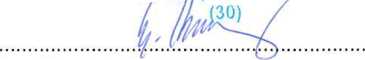 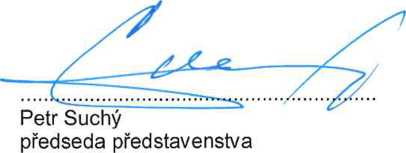 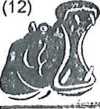 Kód:	06-28Stavba:	Odstranění následků MU - vykolejení 2DV, žst. BřeclavJKSO:Místo:Objednatel:Zhotovitel:	Chládek a Tintěra Havlíčkův Brod, a.s.Projektant:Zpracovatel:	Vacek JosefPoznámka:Náklady z rozpočtů	3 687 285,00Ostatní náklady ze souhrnného listu	0,00Cena bez DPH	3 687 285,00ZpracovatelKód:	06-28Stavba:	Odstranění následků MU - vykolejení 2DV, žst. BřeclavKód	Objekt	Cena bez DPH [CZK]	Cena s DPH [CZK]krycí list rozpočtuStavba:	Odstranění následků MU - vykolejení 2DV, žst. BřeclavPoznámka:Náklady z rozpočtu	3 687 285,00Ostatní náklady	0,00Cena bez DPH	3 687 285,00j Zpracovatel[Zhotovitel8 8,0001 1,0003	3,000DPH základní21,0035ze3 687 285,00774 329,85snížená15,00%ze0,000,00ÍCena s DPHvCZK4 461 614,851Místo:Datum: 28.6.2016Objednatel:Zhotovitel: Chládek a TintěraProjektant:Zpracovatel: Vacek Josef1) Náklady z rozpočtů06-28 Odstranění následků MU - vykolejení 2DV, žst. Břeclav2) Ostatní náklady ze souhrnného listu0,00 0,00Celkové náklady za stavbu 1) + 2)3 687 285,00 4 461 614,85JKSO:CC-CZ:Místo:Datum:Objednatel:ič:DIČ:Zhotovitel:Chládek a Tintěra Havlíčkův Brod, a.s.IČ:DIČ:Projektant:IČ:DIČ:Zpracovatel:Vacek JosefIČ:DIČ:DPH základní21,00%ze3 6B7 285,00774 329,85snížená15,00%ze0,000,00iCena s DPHvCZK4461 614,85]Stavba: Odstranění následků MU- vykolejení 2DV, žst. BřeclavMísto:Datum: 28.6.2016Objednatel:Zhotovitel: Chládek a Tíntěra Havlíčkův Brod, a.s.Projektant:Zpracovatel: Vacek JosefKód - PopisCena celkem [CZK]1) Náklady z rozpočtuHSV - Práce a dodávky HSV5 - Komunikace pozemníOST - OstatníVRN - Vedlejší rozpočtové náklady2) Ostatní náklady0,00Celkové náklady za stavbu 1) + 2)3 687 285,00Stavba:Odstranění následků MU - vykolejení 2DV, žst. BřeclavMísto:Datum:28.6.2016Objednatel:Projektant:Zhotovitel:Zpracovatel:PČTypKódPopisMJMnožstviJ.cena [CZK]Cena celkem [CZK]NákladyNákladyz rozpočtu3 687 285,00HSV- Práce a dodávky HSV- Práce a dodávky HSV5Komunikace pozemní1K5905025110Doplnění stezky štěrkodrtí souvislém3100‘0,05‘12M5955101030Železniční svršek-kolejové lože (KL) Kamenivo drcené drť frakce 8116t9,0003K5905095020Úprava kolejového lože ojediněle ručně v koleji lože zapuštěném150,0004K5905095040Úprava kolejového lože ojediněle ručně ve výhybce lože zapuštěném200,0005K5905105020Doplnění KL kamenivem ojediněle ručně ve výhybcem320,0002020202020,0006M5955101000Železniční svršek-kolejové lože (KL) Kamenivo drcené štěrk frakce 31,5/63 třídy Blt36,00020‘1,836,0007K5906015010Výměna pražce malou těžící mechanizací v KL otevřeném i zapuštěném pražec dřevěný příčný nevystrojenýkus32,0003232,0008K5906015030Výměna pražce malou těžící mechanizací v KL otevřeném i zapuštěném pražec dřevěný výhybkový délky do 3 mkus16,0001616,0009K5906015040Výměna pražce malou těžící mechanizací v KL otevřeném i zapuštěném pražec dřevěný výhybkový délky přes 3 do 4 mkus26,000262626262626,00010K5906015050Výměna pražce malou těžící mechanizací v KL otevřeném i zapuštěném pražec dřevěný výhybkový délky přes 4 do 5 mkus19,0001919,00011AI5956101000Železniční svršek-kolejnicové podpory Pražec dřevěný příčný nevystrojený dub 2600x260x160 mmkus32,000323232323232,00032,00012AI5956119025Železniční svršek-kolejnicové podpory Pražec dřevěnýkus10,00013M5956119030Železniční svršek-kolejnicové podpory Pražec dřevěný výhybkový dub skupina 3 2800x260x160kus5,00014M5956119035Železniční svršek-kolejnicové podpory Pražec dřevěný výhybkový dub skupina 3 2900x260x160kus1,00015M5956119045Železniční svršek-kolejnicové podpory Pražec dřevěný výhybkový dub skupina 3 3100x260x160kus3,00016AI5956119050Železniční svršek-kolejnicové podpory Pražec dřevěný výhybkový dub skupina 3 3200x260x160kus1,00017M5956119060Železniční svršek-kolejnicové podpory Pražec dřevěný výhybkový dub skupina 3 3400x260x160kus2,00018M5956119065Železniční svršek-kolejnicové podpory Pražec dřevěný výhybkový dub skupina 3 3500x260x160kus3,00019M5956119070Železniční svršek-kolejnicové podpory Pražec dřevěný výhybkový dub skupina 3 3600x260x160kus2,000PČTypKódPopisMJMnožstvíJ.cena [CZK]Cena celkem [CZK]20 iAl5956119075Železniční svršek-kolejnicové podpory Pražec dřevěný výhybkový dub skupina 3 3700x260x160kus3,000 i21 \Al5956119080Železniční svršek-kolejnicové podpory Pražec dřevěný výhybkový dub skupina 3 3800x260x160kus5,000 i22 ;A15956119085Železniční svršek-kolejnicové podpory Pražec dřevěný výhybkový dub skupina 3 3900x260x160kus3,000 j23 iM5956119090Železniční svršek-kolejnicové podpory Pražec dřevěný výhybkový dub skupina 3 4000x260x160kus4,000 j24 IM5956119095Železniční svršek-kolejnicové podpory Pražec dřevěný výhybkový dub skupina 3 4100x260x160kus3,000 |25 jM5956119100Železniční svršek-kolejnicové podpory Pražec dřevěný výhybkový dub skupina 3 4200x260x160kus1,000 i26 !M5956119105Železniční svršek-kolejnicové podpory Pražec dřevěný výhybkový dub skupina 3 4300x260x160kus4,000 !27 |M5956119110Železniční svršek-kolejnicové podpory Pražec dřevěný výhybkový dub skupina 3 4400x260x160kus3,000 j28 IM5956119115Železniční svršek-kolejnicové podpory Pražec dřevěný výhybkový dub skupina 3 4500x260x160kus2,000 |29 iM5956119120Železniční svršek-kolejnicové podpory Pražec dřevěný výhybkový dub skupina 3 4600x260x160kus5,000 j30 \M5956119130Železniční svršek-kolejnicové podpory Pražec dřevěný výhybkový dub skupina 3 4800x260x160ikus7,000 I31 |K5907015040Ojedinělá výměna kolejnic stávající upevnění tv. S49 rozdělení"ďm138,600{4‘11,7+2‘8+2‘6,5+4*11,7+8*2138,60032 \AI5957110030Kolejnice tv. 49 E 1, třídy R260m138,600 i4*11,7+2*8+2*6,5+4*11,7+8*2 'dodá objednatel"4*11,7+2*8+2*6,5+4*11,7+8*2 'dodá objednatel"4*11,7+2*8+2*6,5+4*11,7+8*2 'dodá objednatel"4*11,7+2*8+2*6,5+4*11,7+8*2 'dodá objednatel"4*11,7+2*8+2*6,5+4*11,7+8*2 'dodá objednatel"4*11,7+2*8+2*6,5+4*11,7+8*2 'dodá objednatel"138,600138,600138,60033 |K5907050020Dělení kolejnic řezáním nebo rozbroušením tv. S49kus40,000|40404040,00040,00040,00034 IK5907055030Vrtání kolejnic otvor o průměru přes 23 mmkus84,000|8484848484,00084,00084,00035 !K5908005430Oprava kolejnicového styku demontáž spojek tv. S49styk18,000!1818181818,00018,00018,00036 !K5908005530Oprava kolejnicového styku montáž spojek tv. S49styk18,000 í1818,00037 jK5908020030Výměna profilové vložky IS tv. S49kus8,000138 ! K5908045025R[Výměna podkladnice čtyři vrtule pražce dřevěné na výhybcekus !48,000í4848,00039 | K5908050005jVýměna upevnění podkladnicového kompletkus !100,000 i100100,00040 | K5908053150[Výměna drobného kolejiva šroub svěrkový tv. Tkus !140,000 [140140,00041 I K5908053210: Výměna drobného kolejiva vrtule do pražcekus !100,000í50+5050+50100,000100,000100,00042 | K5908055010[Příplatek za výměnu deformovaného šroubukus !240,000[240240,00043 i K5908055020[Příplatek za výměnu deformované vrtulekus !1 350,000[13501 350,00044 ! K5909042010R[Přesná úprava GPK výhybky směrové a výškové uspořádání1,000 ii pražce dřevěné nebo ocelové45 í K5910090060[Navaření srdcovky jednoduché montované z kolejnic úhel1,000• odbočení 5■ •7,9“ (1:7,5 až 1:9) hloubky přes 10 do 20 mmPČTypKódPopisMJMnožstvíJ.cena [CZK]Cena celkem [CZK]46K5911027030Výměna jazyků a opornic výhybky jednoduché s jedním čelisťovým závěrem soustavy S49m103,2004*13,7+4*12,1103,20047K5911215030Výměna opěrky jazykové soustavy S49kus3,00048 |A11596 í118180rDodávka jazyku a opornice na výh.č.49kus j4,000 |4"dodá objednatel”4,00049 IK15911527030Demontáž čelisťového závěru výhybky jednoduché bez žlabového pražce soustavy S49kus i3,000 i3 "při ASPv”3,00050 |K15911529030Montáž čelisťového závěru výhybky jednoduché bez žlabového pražce soustavy S49kus j3,000j3 "při ASPv”3,00051 jKj 5913185110Výměna dřevěných dílů přechodu fošnam48,000124*248,00052 jK|5913185120Výměna dřevěných dílů přechodu trámekm j14,800|2*5+1,4‘2+2*114,80053 |K15913200110Demontáž dřevěné konstrukce přechodu část vnější a vnitřním2 j20,000í10*2 "při ASPv"20,00054 |K15913205110Montáž dřevěné konstrukce přechodu část vnější a vnitřním2 i20,000 j10*2 "při ASPv"20,00055 iK15999005020Třídění pražců a kolejnicových podport i11,593 j11,59311,59356 ]KÍ5999005030Třídění kolejnict i12,571112,57112,57157 |M\5958128010Železniční svršek-upevňovadla Komplety ŽS 4 (šroub RS 1, matice M 24, podložka Fe6, svěrka ŽS4)kus |100,000 i58 íAI!5964163005Železniční spodek Řezivo hranolym3 j0,300 í59 |A)¡5964163010Železniční spodek Řezivo prknam3 I0,700 j60 iAI15958134075Železniční svršek-upevňovadla Součásti upevňovací vrtule R1I145)kus ;850,000 |61 jAIi5958134080Železniční svršek-upevňovadla Součásti upevňovací vrtule R2 (160)kus i500,000 j62 !AI15958134040Železniční svršek-upevňovadla Součásti upevňovací kroužek pružný dvojitý Fe 6kus i1 530,000 \63 |AI|5958173000Železniční svršek-upevňovadla Polyetylenové pásy v kotoučíchrole j4,000 í64 jA1¡5958158070Železniční svršek-upevňovadla Podložka polyetylenová pod podkladnici 380/160/2 (S4, R4)kus \250,000 |65 |AIi 595814000RAbnormální podkladnice na výhybku (č. 12 a 19 = 4*4)kus i8,000 |66 !AIi 595814000R1Jazyková opěrkakus j3,000 |67 |AI¡595814000R2Opornicová opěrkakus i1,000 \68 iAI15958134041Železniční svršek-upevňovadla Součásti upevňovací šroub svěrkový 75kus i60,000 jŽelezniční svršek-upevňovadla Součásti spojovací plastové69 jA1|5958101170spojky pro opravu US (alkamid) tv. S 49 60/6D/N výr.po r. 1994kus j10,000 i70 |AII5958107000Železniční svršek-upevňovadla Šroub spojkový A124 x 120 mmkus i60,000 i7f iAI|5958107005Železniční svršek-upevňovadla Šroub spojkový M24 x 140 mmkus30,000 I72 |A1¡5958101010Železniční svršek-upevňovadla Součásti spojovací kolejnicové spojky tv. S1 580 mmkus j10,000 i73 |AI!5958101005Železniční svršek-upevňovadla Součásti spojovací kolejnicové spojky tv. S 730 mmkus i20,000 |PČTyp KódPopisMJMnožstvíJ.cena [CZK]Cena celkem [CZK]74| AI i5958134115i Železniční svršek-upevňovadla Součásti upevňovací matice M24i kus200,00075| AI j5958134042■ Železniční svršek-upevňovadla Součásti upevňovací šroub Isvěrkový T10 M24x80i kus80,00076I AI Í59581850101Železniční svršek-upevňovadla Profilová vložky plastová pro IS |5 mm tv. S 49, Ti kus10,00077I A1 j5958134035iŽelezniční svršek-upevňovadla Součásti upevňovací svěrka VT2i kus20,00078| A1 1595813403RI Železniční svršek-Šroub pro upevněni opornicové opěrky ¡(kuželový, nebo splechem); kus30,00079j AI Í5958Í40005iŽelezniční svršek-upevňovadla Podkladnice žebrová tv. S4plí kus40,00080j AI Í5956Í3Í005i Železniční svršek-kolejnicové podpory Vystrojeni pražce jdřevěného protištěpná destička pro pražec (105x210)i kus50,00081| A1 15958158005; Železniční svršek-upevňovadla Podložka pryžová pod patu ! kolejnice S49 183/126/6i kus200,00082! K Í7594105220Ri Demontáž a montáž stykových propojek na kolejnicii kus20,00083I A1 15958128R2iPropojky stykovéí kus20,00084j AI \5958128R3iPropojky mezi pasy 2,7mi kus3,00085í K |7594105220R2[Demontáž a montáž propojeki kus5,00086| AI \5958128RiPropojky jazyk - opornicei kus2,000OST - Ostatní87j K I5911529030RÍDemontáž a montáž balíz při ASPvj soubor1,000[Demontáže zařízení trakčního vedení svodu propojení nebo88| K 17497371630[ukolejnění na elektrizovaných tratích nebo v kolejových |obvodechi kus3,00089| K 17590155012jMontáž uzemnění kabelu na uzemnění stávajícíi kus3,000VRN - Vedlejší rozpočtové nákladyVRN - Vedlejší rozpočtové náklady90! K Í011002000I Průzkumné práce pro opravyi %1,0001 "vytyčení sítí, úprava plochy staveniště"1 "vytyčení sítí, úprava plochy staveniště"1 "vytyčení sítí, úprava plochy staveniště"1 "vytyčení sítí, úprava plochy staveniště"1,00091i K Í012002000j Geodetické prácei %1,00092i K [030001000; Zařízení a vybavení staveništěi %1,00093í K ;03000100R1ÍDemontáž a zřízení patky a zřízeni stožáru TV,včetně íkabetizacei soubor1,00094| K |O3000100R2[Práce zabzař na výh. č.212 a 215i soubor1,00095i K Í03000100R3ÍDemontáž a montáž EOV na výh. č.212|soubor1,00096j K Í03000100R4ÍDemontáž a montáž nadzvedávače jazyků na výh. č.212 a 215, [včetně dodávky nových částí;soubor1,00097j K 19902100100ÍDoprava dodávek zhotovitele, dodávek objednatele nebo Ivýzisku mechanizací přes 3,5 t sypanin do 10 km| t12,5114*0,75+4*0,68 "jazyk +opornice"+(4*11,7+2‘8+2‘6,5+4*11,7+8‘2)*0,049 "kolejnice"4*0,75+4*0,68 "jazyk +opornice"+(4*11,7+2‘8+2‘6,5+4*11,7+8‘2)*0,049 "kolejnice"4*0,75+4*0,68 "jazyk +opornice"+(4*11,7+2‘8+2‘6,5+4*11,7+8‘2)*0,049 "kolejnice"4*0,75+4*0,68 "jazyk +opornice"+(4*11,7+2‘8+2‘6,5+4*11,7+8‘2)*0,049 "kolejnice"12,511ÍDoprava mechanizací přes 3,5 t Měrnou jednotkou je t98| K [9902100400ípřepravovaného materiálu, sypanin kameniva, písku, suti, í dlažebních kostek, atd. do 40 kmt46,00036 "štěrk” + 1 "řezivo"+9 "8/16”36 "štěrk” + 1 "řezivo"+9 "8/16”36 "štěrk” + 1 "řezivo"+9 "8/16”36 "štěrk” + 1 "řezivo"+9 "8/16”46,00099! K |9902100900ÍDoprava dodávek zhotovitele, dodávek objednatele nebo ivýzisku mechanizací přes 3,5 t sypanin do 200 kmj t13,887100j K |9902900200i Naložení objemnějšího kusového materiálu, vybouraných hmoti t72,258101I K í9909000300íPoplatek za likvidaci dřevěných kolejnicových podpori t11,593102í K j9909000400í Poplatek za likvidaci plastových součástíj t0,1000,10,100103I K j9909000500ÍPoplatek uložení odpadu betonových prefabrikátůí t0,500